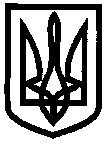 ДЕПАРТАМЕНТ НАУКИ І ОСВІТИ ХАРКІВСЬКОЇ ОБЛАСНОЇ ДЕРЖАВНОЇ АДМІНІСТРАЦІЇ ДЕРЖАВНИЙ НАВЧАЛЬНИЙ ЗАКЛАД«Ізюмський регіональний центр професійної освіти»НАКАЗм. Ізюм від  02.04.2018                                                                            		 № 41Про проведення щорічної всеукраїнської акції  «За чисте довкілля»  На виконання розпорядження Кабінету Міністрів України від 31.03.2010 № 777 – р «Деякі питання проведення щорічної акції «За чисте довкілля» (із змінами), відповідно до розпорядження голови обласної державної адміністрації від 11.03.2016 р. № 75 «Про проведення в Харківській області щорічної всеукраїнської акції «За чисте довкілля» та дня благоустрою»,  листа голови обласної державної адміністрації від 30.03.2018 № 01 – 30/1361  з метою виховання відповідального ставлення громадян до довкілля Н А К А З У Ю :1. Затвердити план заходів, щодо участі у  всеукраїнської акції з благоустрою «За чисте довкілля» (додаток 1).Відповідальний: заст. директора з НВихР Машков О.М.Термін : до 05.04.20182. Взяти участь у  всеукраїнській акції «За чисте довкілля»  з благоустрою закріпленої території  по вул. Л.Чайкіної, вул. Шевченко, вул. Перемоги 18 з залученням учнів навчальних груп в термін з 05.04.2018 по 30.05.2018.3. Майстрам виробничого навчання та класним керівникам провести інструктажі учнів з БЖД  під час прибирання території (інструкція №22) під підпис. 									    Термін : до 05.04.20184. Відповідальним за проведення акції призначити заст. дир. з НВихР Машкова О.М.5. На час відсутності директора контроль за виконанням даного наказу залишаю за собою.В.о. директора ДНЗ «Ізюмський регіональний центр професійної освіти»				О.М.МашковЮрисконсульт								В.І.БондаренкоПідготував: Машков О.М.З наказом ознайомлені:Додаток 1 до наказувід 02.04.2018 № 41Планзаходів щодо проведення всеукраїнської акції з благоустрою«За чисте довкілля».Заст. директора з НВихР 						О.М. МашковШульц В.ГПоздняков І.Н. Бондаренко Ю.О.Воротиленко О.Л. Сировацька Н.М.Чернікова М.Р.Грушка В.В. Нерезенко А.О.Шеремет Є.Б. Семеренко А.М.Лаврентьєв В.Б.Фартушна Т.Г. Машкова С.В.Приходько С.М.Чередніченко Є.Я.Дудник В.П.Дудник В.Г.Гордієнко А.М. Сикало Г.О.Коваленко Н.О. Філатова С.О.Сенчук С.Я.Сухомлін С.Г.Жданюкова О.П.Шеремет І.М. Соломко Л.Б.Черкасов О.М. Водолазський І.В.Білоус Т.В.Мірошніченко С.Ф.№ з/пНазва заходуОдиниці вимірюванняТермін проведенняКількість задіяних осіб (чол.)1.Прибирання території навчального закладу:корпус №1,корпус №2,корпус №3.вул. Українська вул. Л. Чайкіноївул. Перемоги2.4 га.0.38 га.4.84 га.0.12 га.0.25 га.0.13 га.Квітень.4115.Впорядкування квітників.6 шт. (0.53га)Квітень, травень306. Висаджування  кущів.100 шт.Квітень 307.Висаджування  дерев на території навчального закладу.140 шт.Квітень 308.Прибирання несанкціонованих смітезвалищь.3 шт.Квітень 209.Впорядкування могил загиблих воїнів.3 шт.Квітень 10